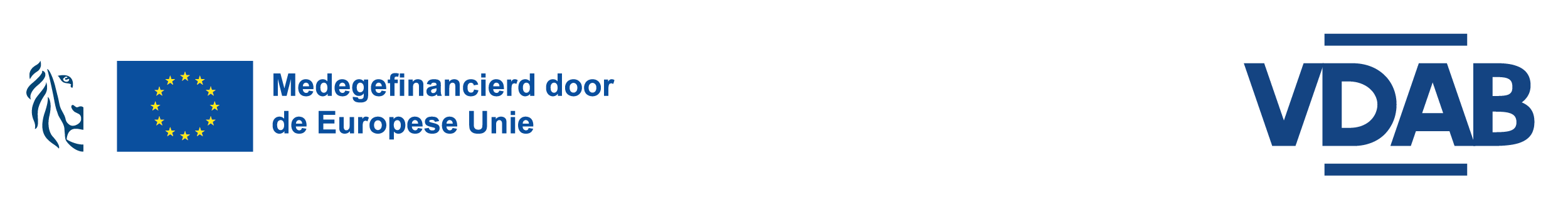 Aanvraagformulier taalcoachingsgoedkeuringEerste/herwerkte aanvraagDuid aan wat past:	☐ Eerste aanvraag 	☐ Herwerkte aanvraag, versie ……(gelieve de aanpassingen in uw aanvraag in het geel te 	    markeren)Categorie taalcoachingsgoedkeuringAanvraag ingediend voor (duid aan wat past – meerdere mogelijk):	☐ Taalcoaching bij bemiddeling 	☐ Taalcoaching bij opleiding in lesverband	☐ Taalcoaching op de werkvloerToepassing taalcoachingsgoedkeuringAanvraag ingediend voor (duid aan wat past):	☐ Opdrachten van VDAB uitgevoerd in eigen beheer	☐ Opdrachten van VDAB uitgevoerd in co- of onderaanneming met een andere partnerOpdracht VDAB	In te vullen als u de aanvraag indient in functie van de inschrijving voor een specifieke opdracht.	Deze informatie is enkel relevant voor de timing van de beoordeling van de aanvraag, de 	goedkeuring geldt voor alle opdrachten.Aanvraag ingediend in functie van de volgende opdracht: …………………………………………….Identiteit aanvragerAanvraag ingediend voor (duid aan wat past):	☐ Deze hoofdzetel/KBO en alle daarbij horende vestigingen 	     Iedere vestiging onder dit KBO werkt volgens dezelfde voorgestelde methodiek	☐ Specifieke vestigingen onder dit KBO	    De voorgestelde methodiek wordt door één of meerdere specifieke vestigingen 			    toegepastIn te vullen als de aanvraag voor een (of meerdere) specifieke vestiging(en) wordt ingediend:Contactpersoon van de aanvragerOndertekening van de aanvraagDatum en handtekening (gelieve de aanvraag als een pdf-bestand en digitaal ondertekend te bezorgen)TaalcoachingTaalcoaching helpt drempels die anderstaligen in de opleidings- en werkomgeving tegenkomen te overwinnen. Een anderstalige deelnemer die bijvoorbeeld een opleiding volgt, of bemiddeld wordt naar werk, zal door een maatgerichte taalcoaching een grotere slaagkans hebben. Hij leert strategieën die hem zelfredzamer maken in opleidings- en werksituaties. Taalcoaching maakt altijd deel uit van een ruimere opdracht en wordt geïntegreerd aangeboden tijdens bemiddelingsopdrachten, opleidingen in lesverband, of op de werkvloer. De geïntegreerde taalcoaching beoogt enerzijds een verbeterde toepassing van de taalkennis en taalvaardigheid. Anderzijds leren ook andere deelnemers of collega’s efficiënter te communiceren met hun anderstalige collega, wat het leerproces verbetert en versnelt. Op de volgende pagina vind je enkele vragen die peilen naar hoe jouw organisatie taalcoaching aanbiedt. VDAB baseert zich hiervoor op het Gemeenschappelijk kwaliteitskader voor beroepskwalificerende opleidingen (GKK). Het GKK bestaat uit vijf kwaliteitsgebieden: 1. de opleidingsdoelen, 2. de vormgeving van de opleiding, 3. de begeleiding tijdens de opleiding, 4. de evaluatie tijdens de opleiding, 5. de mogelijkheid tot borging en bijsturing.Op basis van de antwoorden, zal VDAB beoordelen of jouw organisatie een goedkeuring voor het uitvoeren van taalcoaching binnen VDAB-opdrachten en dienstverlening behaalt. Werk je antwoord grondig en concreet uit per categorie waarvoor je een taalcoachingsgoedkeuring aanvraagt (bemiddeling, opleiding in lesverband, werkvloer). Maak het zo duidelijk mogelijk door het plan van aanpak te koppelen aan een concreet voorbeeld, dat als een rode draad door de toelichting loopt. Op die manier maak je ook de samenhang tussen de verschillende onderdelen duidelijk. Ter verduidelijking kan je bijlagen toevoegen, zoals een stroomschema, actieplan, voorbeeldgesprek, evaluatie-instrument, enzovoort. We zijn niet op zoek naar theoretische kaders maar willen een duidelijk beeld krijgen van hoe jouw organisatie taalcoaching in de praktijk aanpakt. Let op: gebruik maximaal vijf pagina’s per antwoord. Als je een herwerkte aanvraag indient, gelieve de gewijzigde passages dan in het geel te markeren.Naam of handelsnaam:De onderneming is een KMO☐JA                      ☐ NEEDe onderneming is een KMO☐JA                      ☐ NEERechtsvorm:Ondernemingsnummer: Ondernemingsnummer: Maatschappelijke zetel:Straat:Straat:Straat:Straat:Nr.      Maatschappelijke zetel:Postcode:   Gemeente:Gemeente:Gemeente:Land: Inschrijving bij RSZ/RSZPPO of RSVZ:<nr. of nrs.>Naam:Vestigingsnummer/IKP-nummer:Adres:Straat:Straat:Nr.      Adres:Postcode:   Gemeente:Land: Naam:Vestigingsnummer/IKP-nummer:Adres:Straat:Straat:Nr.      Adres:Postcode:   Gemeente:Land: Naam:Vestigingsnummer/IKP-nummer:Adres:Straat:Straat:Nr.      Adres:Postcode:   Gemeente:Land: Naam:Vestigingsnummer/IKP-nummer:Adres:Straat:Straat:Nr.      Adres:Postcode:   Gemeente:Land: Naam:Vestigingsnummer/IKP-nummer:Adres:Straat:Straat:Nr.      Adres:Postcode:   Gemeente:Land: Naam: Voornaam:e-mailadres: Telefoonnummer:De aanvrager is vertegenwoordigd door ondergetekende(n) :De aanvrager is vertegenwoordigd door ondergetekende(n) :De aanvrager is vertegenwoordigd door ondergetekende(n) :De aanvrager is vertegenwoordigd door ondergetekende(n) :Naam:Voornaam:Bevoegd de aanvrager juridisch te binden in de hoedanigheid van:      (functie binnen de organisatie)      (functie binnen de organisatie)      (functie binnen de organisatie)Verplichte bijlage: referenties of bewijsstukken (statuten, al dan niet aangevuld met geparafeerde of ondertekende verslagen of interne documenten, …) waaruit blijkt dat de ondertekenaar(s) van de aanvraag bevoegd of gemachtigd is (zijn) om, in naam van de organisatie, die hij (zij) vertegenwoordigt (vertegenwoordigen), een aanvraag tot taalcoachingsgoedkeuring te doen.De bewijsvoering hiervoor bestaat uit een kort en duidelijk verslag of schema, aangevuld met de nodige documenten ter staving. Dit kunnen o.a. zijn:uittreksels uit het Belgisch Staatsblad; ondertekende en gedagtekende verslagen; een volmacht met een bewijsvoering voor de volmachtgevers.In de aangereikte documenten markeert de aanvrager de passages die relevant zijn voor de bewijsvoering.Verplichte bijlage: referenties of bewijsstukken (statuten, al dan niet aangevuld met geparafeerde of ondertekende verslagen of interne documenten, …) waaruit blijkt dat de ondertekenaar(s) van de aanvraag bevoegd of gemachtigd is (zijn) om, in naam van de organisatie, die hij (zij) vertegenwoordigt (vertegenwoordigen), een aanvraag tot taalcoachingsgoedkeuring te doen.De bewijsvoering hiervoor bestaat uit een kort en duidelijk verslag of schema, aangevuld met de nodige documenten ter staving. Dit kunnen o.a. zijn:uittreksels uit het Belgisch Staatsblad; ondertekende en gedagtekende verslagen; een volmacht met een bewijsvoering voor de volmachtgevers.In de aangereikte documenten markeert de aanvrager de passages die relevant zijn voor de bewijsvoering.Verplichte bijlage: referenties of bewijsstukken (statuten, al dan niet aangevuld met geparafeerde of ondertekende verslagen of interne documenten, …) waaruit blijkt dat de ondertekenaar(s) van de aanvraag bevoegd of gemachtigd is (zijn) om, in naam van de organisatie, die hij (zij) vertegenwoordigt (vertegenwoordigen), een aanvraag tot taalcoachingsgoedkeuring te doen.De bewijsvoering hiervoor bestaat uit een kort en duidelijk verslag of schema, aangevuld met de nodige documenten ter staving. Dit kunnen o.a. zijn:uittreksels uit het Belgisch Staatsblad; ondertekende en gedagtekende verslagen; een volmacht met een bewijsvoering voor de volmachtgevers.In de aangereikte documenten markeert de aanvrager de passages die relevant zijn voor de bewijsvoering.Verplichte bijlage: referenties of bewijsstukken (statuten, al dan niet aangevuld met geparafeerde of ondertekende verslagen of interne documenten, …) waaruit blijkt dat de ondertekenaar(s) van de aanvraag bevoegd of gemachtigd is (zijn) om, in naam van de organisatie, die hij (zij) vertegenwoordigt (vertegenwoordigen), een aanvraag tot taalcoachingsgoedkeuring te doen.De bewijsvoering hiervoor bestaat uit een kort en duidelijk verslag of schema, aangevuld met de nodige documenten ter staving. Dit kunnen o.a. zijn:uittreksels uit het Belgisch Staatsblad; ondertekende en gedagtekende verslagen; een volmacht met een bewijsvoering voor de volmachtgevers.In de aangereikte documenten markeert de aanvrager de passages die relevant zijn voor de bewijsvoering.1. Hoe peilt de taalcoach naar de specifieke taalbehoeftes van elke deelnemer, rekening houdend met de talige en inhoudelijke doelstellingen van de opdracht?Elementen die we onder meer verduidelijkt willen zien in het antwoord:Hoe houd je rekening met de specifieke doelstellingen van de opdracht?Hoe maak je een behoeftepeiling per deelnemer?Het is belangrijk dat je die elementen illustreert met concrete voorbeelden of situaties. Beschrijf bijvoorbeeld duidelijk hoe je die behoeftepeiling vormgeeft, waaruit die bestaat, … Gebruik je  specifieke documenten die eigen zijn aan je werking, beschrijf die dan concreet.   2.  Hoe zorgt de taalcoachingsmethodiek ervoor dat elke anderstalige deelnemer de doelstellingen van de opdracht kan bereiken? Elementen die we onder meer verduidelijkt willen zien in het antwoord:Welke leeractiviteiten en werkvormen zet de taalcoach in en hoe past hij/zij die toe op maat van elke deelnemer?Welke leermiddelen/tools/infrastructuur/... zet de taalcoach in en hoe zorgt hij/zij ervoor dat dit taalcoaching op maat van elke deelnemer garandeert?Het is belangrijk dat je die elementen illustreert met concrete voorbeelden of situaties. Beschrijf heel concreet de leeractiviteiten en werkvormen en hoe/waarom je die inzet. Beschrijf dit niet in het algemeen, maar vanuit voorbeelden of situaties.  3. Hoe zorgt de taalcoach ervoor dat elke deelnemer optimale kansen krijgt om de talige en inhoudelijke doelstellingen te bereiken?Elementen die we onder meer verduidelijkt willen zien in het antwoord:Beschrijf de coachende aanpak tijdens de hele opdracht.Hoe betrekt de taalcoach de Nederlandstalige omgeving in zijn aanpak?Het is belangrijk dat je die elementen illustreert met concrete voorbeelden of situaties. Wat houdt die coachende aanpak concreet in: timing, frequentie, inhoud, … Wat is de concrete rol van de Nederlandstalige omgeving? Beschrijf dat niet in het algemeen, maar vanuit voorbeelden of situaties. 4. Naast begeleiding biedt een taalcoach ook evaluatie en opvolging van de deelnemers: beschrijf concreet (middelen, timing, afspraken …) hoe de taalcoach de talige vooruitgang van elke deelnemer evalueert en opvolgt en hoe hij/zij de deelnemer bijstuurt? Elementen die we onder meer verduidelijkt willen zien in het antwoord:Hoe wordt de evaluatie/feedback georganiseerd?Hoe wordt de evaluatie/feedback gedeeld met de deelnemer en zijn/haar omgeving?Het is belangrijk dat je die elementen illustreert met concrete voorbeelden of situaties. Wat houdt die feedback/evaluatie in? Beschrijf concreet de timing, de frequentie, de inhoud, … Hoe deelt de taalcoach die informatie met de deelnemer en zijn/haar omgeving? Beschrijf dat niet algemeen, maar vanuit voorbeelden of situaties. 5. Ten slotte: hoe zorg je ervoor dat de voorgestelde taalcoaching (detecteren van behoeften, de vormgeving van de methodiek, de begeleiding en de evaluatie) waar nodig bijgestuurd wordt? Hoe borg je de good practices?Elementen die we onder meer verduidelijkt willen zien in het antwoord:Hoe zorgt u ervoor dat de taalcoachingsmethodiek binnen de organisatie blijvend geoptimaliseerd wordt?Het is belangrijk dat je die elementen illustreert met concrete voorbeelden of situaties. Wat houdt die blijvende optimalisatie concreet in? Beschrijf dat niet algemeen, maar vanuit voorbeelden of situaties. 